The City School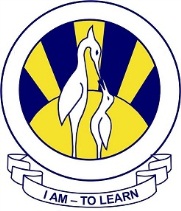 North Nazimabad Boys CampusTopic: Mixed Concept (Paper I)Mr. MohsinZakiSubject: MathematicsQ1: Factorize 3x2 – 12Q2: Given that 4(9-3𝑥) ≤ 11/2, find the smallest possible value of  if 𝑥 is an integer.Q3: Find the value of 1/8 of $12200m3 in cm35% of 45kgQ4: Express 784 as a product of its prime factor. Hence find its square root.Q5: The area of a rectangle is 92cm2. If the length of rectangle is 4cm longer than the width, find the width of rectangle.Q6: The base of a triangle is 4cm more than the altitude. If the area of triangle is 49cm2, calculate the altitude  of triangle, giving your answer correct to two decimal places.Q7: Consider three consecutive numbers. If the third number is subtracted from the sum of the first two numbers, the result is 10. Find the numbers.Q8: Write down the next two terms of each of the following sequence.2,4,7,11,16…….1,5,,13,29,61……Q9: If q is inversely proportional to p, and q = 60 when p = 2Form an equation connecting p and qCalculate q when p=5							Q10: The gradient of line joining the points (7 , k) and (k , 3) is 4 / 5. Calculate the value of k.Q11: Find the total area of A and B considering that A and B both are squares:								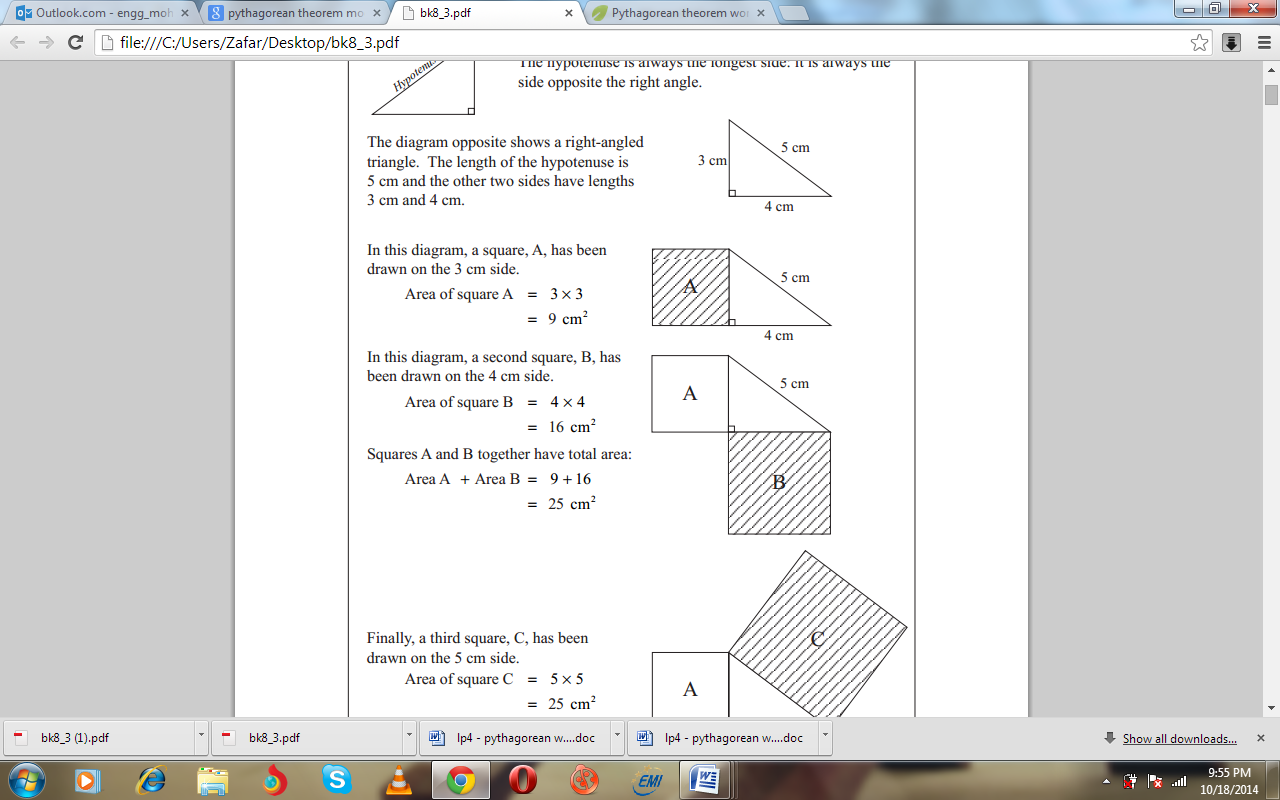 